DOMANDA DI ISCRIZIONE ALL’ALBO PROVINCIALE DEGLI ODONTOIATRI E CONTESTUALE AUTOCERTIFICAZIONE                                                                                         All’Ordine dei Medici Chirurghi e degli Odontoiatri 							    della provincia di BiellaIl/ la sottoscritto/a…………………………………………………………………………………………………….                                                                                CHIEDEl’iscrizione all’ALBO  ODONTOIATRI di codesto Ordine.A tal fine, sotto la propria responsabilità, consapevole delle responsabilità penali e consapevole che incorrerebbe nella decadenza dai benefici conseguenti al provvedimento emanato sulla base delle dichiarazioni che non risulterebbero veritiere, ai sensi degli artt. 46, 47, 75 e 76 del DPR 28 dicembre 2000 n. 445,                                                                             DICHIARA-    di essere nato/a a………………………………………….. prov………………..il…………………..-    codice fiscale……………………………………….............-    di essere residente a ………………………………………prov ………………cap……………….....-     in via……………………………………………………………… tel……………………………..…-     indirizzo e-mail ……………………………………………………………………………………….di essere cittadino/a ……………………………………………………………………………………di aver conseguito il diploma di laurea in ODONTOIATRIA il…………………………….presso      l’Università degli Studi di………………………………………-    di aver superato l’esame di abilitazione professionale nella sessione………………………………….      dell’anno ………………… presso l’Università degli Studi di ………………………………………..Il/la sottoscritto/a, inoltra, dichiara:di non aver riportato condanne penali e di non essere destinatari di provvedimenti che riguardano l’applicazione di misure di sicurezza e misure di prevenzione, di decisioni civili e di provvedimenti amministrativi iscritti nel casellario giudiziale ai sensi della vigente normativa;di non essere a conoscenza di essere sottoposto a procedimenti penali;di non aver riportato condanne penali che non sono soggette a iscrizione nel certificato del casellario giudiziale;di aver riportato condanne penali;(produrre la relativa documentazione in copia conforme anche quando siano stati concessi i benefici della sospensione condizionale della pena e della non menzione della condanna nel certificato del casellario giudiziale, incluse le sentenze di patteggiamento) di godere dei diritti civili;di non essere interdetto, inabilitato né sottoposto a procedura fallimentaredi non essere iscritto in altro Ordine provinciale dei medici chirurghi e di non essere impiegato tempo pieno in una Pubblica Amministrazione il cui ordinamento vieti l’esercizio della libera professione;di non avere presentato ricorso alla Commissione Centrale o ad altro organo giurisdizionale avverso il diniego di iscrizione all’AlboIl sottoscritto si impegna, inoltre, a comunicare tempestivamente qualsiasi variazione, modifica o perdita dei diritti comprese le variazioni di indirizzo, residenza, domicilio e indirizzo PEC.							   	  FIRMA…………………………………….…….Data	…..………….SPAZIO RISERVATO ALL’ ORDINELa sottoscritta___________________________________________________________incaricataATTESTA, ai sensi del DPR n. 445/2000 che il Dott./ Dott.ssa _____________________________________________________________________________identificato/a  a mezzo di ____________________________________________ha sottoscritto in Sua presenza l’istanza.Data___________________________________								       Timbro e firma dell’incaricato								       che riceve l’istanza ______________________________ELENCO DOCUMENTI PER ISCRIZIONE ALBO ODONTOIATRIRicevuta del pagamento della tassa concessione governative di€ 168,00 da versare sul c/c postale 8003 (si trova negli uffici postali già intestato a “agenzia delle entrate – ufficio di Roma 2 o Pescara – tasse concessioni governative” - nella voce “tipo di versamento” barrare “rilascio” e il codice tariffa è 8617 – se non si dovesse trovare il c/c già intestato è possibile utilizzarne uno in bianco in tre facciate)Ricevuta del pagamento della quota di prima iscrizione € 211,00 IBAN : IT29W0608522300000001002465Una fotografia (fototessera) identica a quella presente in fase di iscrizione onlineFotocopia del numero di codice fiscaleFotocopia documento di identità (fronte e retro)Marca da bollo da € 16,00 (da applicare sul modulo di domanda)AVVISOSI EVIDENZIA A COLORO CHE RICHIEDONO L’ISCRIZIONE AGLI ALBI PROFESSIONALI MEDIANTE AUTOCERTIFICAZIONE A COMPILARE CORRETTAMENTE LA DICHIARAZIONE SOSTITUTIVA, PER EVITARE DI INCORRERE IN RESPONSABILITA’.IN PARTICOLARE, NEL DICHIARARE LA PROPRIA SITUAZIONE DEI CARICHI PENDENTI, E’ FATTO OBBLIGO DI DICHIARARE QUALSIASI CONDANNA, ANCHE SE SU PATTEGGIAMENTO O CON IL BENEFICIO DELLA CONDIZIONALE COME DEL PARI QUALSIASI CARICO PENDENTE.SI SEGNALA CHE TUTTE LE DICHIARAZIONI SOSTITUTIVE VENGONO CONTROLLATE PRESSO GLI UFFICI COMPETENTI E CHE LA MANCATA INDICAZIONE DI CONDANNE O PROCEDIMENTI IMPLICA LA TRASMISSIONE DEGLI ATTI ALL’AUTORITA’ GIUDIZIARIA.INFORMATIVA PER IL TRATTAMENTO DEI DATI PERSONALI DEGLI ISCRITTI ALL’ORDINE PROFESSIONALE DEI MEDICI CHIRURGHI E ODONTOIATRI DELLA PROVINCIA DI BIELLAArtt. 13 – 14 del Regolamento Europeo n.  679/2016In osservanza al Regolamento Europeo n. 679/16 (il “GDPR”), Le forniamo le dovute informazioni in merito al trattamento dei dati personali da Lei forniti (i “Dati Personali”).L’Ordine dei Medici Chirurghi e degli Odontoiatri della provincia di Biella (“l’Ordine”) si impegna sin d’ora a rendere chiare, trasparenti e pertinenti le modalità di trattamento dei Dati Personali dei propri iscritti e la loro conservazione in maniera da garantirne un’adeguata sicurezza.Chi siamo e a chi ci si può rivolgereTitolare del Trattamento dei dati personali è l’Ordine dei Medici Chirurghi e degli Odontoiatri della provincia di Biella, Ente di diritto pubblico, ricostituito con D.L.C.P.S. 13/9/1946 n. 233 per la disciplina dell'esercizio della professione Medica e a seguito della Legge 24/7/1985 n. 409, che ha istituito la professione sanitaria di Odontoiatria, l'Ordine ha esteso la propria competenza anche agli Odontoiatri. La sede legale del Titolare del Trattamento è in Via dei Ponderanesi 2 – 13875 Ponderano (BI).Indirizzi e- mail di contatto segreteria@ordinemedicibiella.it  pec segreteria.bi@pec.omceo.itIl Titolare del Trattamento ha individuato e nominato, a norma dell’articolo 37 GDPR, il Responsabile della protezione dei dati”, c.d. “Data Protection Officer”, (il “DPO”) i cui dati di contatto sono forniti con la presente informativa e nella apposita sezione Trasparenza del sito dell’Ordine www. http://www.ordinemedicibiella.it/s/90031910020/Dati forniti dagli Iscritti o da altre fonti e loro trattamentoL’acquisizione da parte del Titolare dei dati richiesti per tutte le pratiche relative al suo profilo professionale è indispensabile per il corretto espletamento delle funzioni istituzionali dell’Ordine.L’eventuale diniego potrebbe determinare l’impossibilità di acquisire i dati richiesti e ne impedirà l’iscrizione all’Albo o il mantenimento della stessa.L’Ordine potrebbe provvedere alla acquisizione di ulteriori dati, presso enti o organismi pubblici o autorità pubbliche allorché siano indispensabili per il conseguimento dei fini istituzionali.I dati trattati sono sinteticamente:Dati anagrafici (nascita, residenza/domicilio professionale, cittadinanza, codice fiscale);Dati di recapito (indirizzi elettronici, numeri di telefono)Dati relativi al percorso di studio, abilitazione alla professione e qualifica professionale;Ordine di appartenenza in caso di domanda di iscrizione per trasferimento;Categorie di dati relativi alla salute;Categorie di dati relativi ad iscrizioni sindacali;Dati giudiziari e godimento dei diritti civili.Verranno trattati dati particolari, relativi alla salute degli iscritti con riferimento alle pratiche di natura assistenziale e previdenziale richieste dagli iscritti.Altri dati quali il numero di telefono anche cellulare o di posta elettronica o altro dato di contatto sono liberamente comunicati dall’iscritto e verranno trattati solo a fini istituzionali.Il trattamento da parte degli uffici dell’Ordine sarà effettuato sia con strumenti manuali che informatici e telematici nel rispetto delle norme in vigore e dei principi di correttezza, liceità, trasparenza, pertinenza, completezza e non eccedenza, esattezza e con logiche di organizzazione ed elaborazione strettamente correlate alle finalità perseguite e comunque in modo da garantire la sicurezza, l'integrità e la riservatezza dei dati trattati, nel rispetto delle misure organizzative, fisiche e logiche previste dalle disposizioni vigenti. Le misure saranno di volta in volta implementate ed incrementate anche in relazione allo sviluppo tecnologico per garantire riservatezza, disponibilità ed integrità dei dati trattati.I dati relativi agli iscritti non verranno mai trattati a fini di informazione commerciale o di invio di materiale pubblicitario o per ricerche di mercato.Le finalità e le basi giuridiche del trattamentoIl trattamento dei Dati Personali conferiti dall’Interessato e nelle varie fasi del trattamento è effettuato per la finalità di:Tenere, pubblicare ed aggiornare l'Albo dei Medici Chirurghi e l'Albo degli Odontoiatri e gestire i procedimenti inerenti alla prima iscrizione, alla permanenza nell’Albo, al trasferimento da o verso altro Ordine alla cancellazione dall’Albo;svolgere tutte le attività istituzionali finalizzate alla corretta tenuta di Albi, Elenchi e registri e alla verifica dei requisiti di legge per l’iscrizione e per la permanenza negli stessi e a dare seguito alle deliberazioni degli Organi politici dell’Ordine;vigilare alla conservazione del decoro e della indipendenza dell'Ordine;adempiere agli obblighi di legge previsti in ambito professionale sanitario, previdenziale, fiscale e contabile nonché amministrativo, di accesso e trasparenza che impongono la raccolta, la presentazione o la trasmissione all’Ordine, nonché la comunicazione e pubblicazione, di Dati Personali, informazioni, atti e documenti;designare i rappresentanti dell'Ordine presso commissioni, enti ed organizzazioni di carattere provinciale o comunale;promuovere e favorire tutte le iniziative intese a facilitare il progresso culturale degli iscritti la loro formazione, gli scambi informativi fra Ordine e professionisti iscritti anche attraverso circolari e comunicazioni elettroniche istituzionali;dare il proprio concorso alle Autorità locali nello studio e nell'attuazione dei provvedimenti che comunque possono interessare l'Ordine;raccogliere e gestire informazioni, segnalazioni ed esposti anche di cittadini ed esercitare il potere disciplinare nei confronti dei sanitari iscritti negli albi, salvo in ogni caso, le altre disposizioni di ordine disciplinare e punitivo contenute nelle leggi e nei regolamenti in vigore;interporsi, se richiesto, nelle controversie fra sanitario e sanitario, o fra sanitario e persona o enti a favore dei quali il sanitario abbia prestato o presti la propria opera professionale, per ragioni di spese, di onorari e per altre questioni inerenti all'esercizio professionale, procurando la conciliazione o rilasciando pareri sulle controversie stesse.pubblicare nel sito web istituzionale o inviare comunicazioni o informative a carattere istituzionale a favore degli iscritti.gestire l’archiviazione e la conservazione di dati, informazioni e documenti inerenti alle pratiche e ai procedimenti gestiti dall’Ordine ed in generale i servizi erogati;Svolgere questionari e ricerche per finalità di statistica, ricerca e studio relativi alla professione sanitariaLa base giuridica del trattamento si può individuare, ai sensi dell’art. 6 lett. c ed e del GDPR, nelle disposizioni che regolano la materia ordinistica oltre ai già citati D.L.C.P.S. n. 233/46 e Legge 409/85, che sono:il DPR 5/4/1950 n. 221 e successive modificheil Codice di Deontologia Medicala Legge 22/5/1978 n. 217 disciplinante l'esercizio dell'attività medica nell'ambito della Comunità Europeagli altri obblighi di legge al quale è sottoposto il Titolare del Trattamento;il consenso qualora in casi residuali ed eventuali il Titolare lo ritenesse necessario quale base giuridica del Trattamento.Decisioni automatizzateIl Titolare del Trattamento dichiara di non adottare decisioni suscettibili di influenzare l’interessato basateesclusivamente sul trattamento automatizzato dei suoi dati personali. Tutti i processi decisionali associati alle finalità del trattamento sopra descritte si eseguono con l’intervento umano.Comunicazione di dati personaliI Dati Personali potranno essere comunicati a specifici soggetti considerati Destinatari ovvero a Persone Autorizzate a trattare tali Dati Personali sotto l’Autorità del Titolare del Trattamento. In tale ottica, al fine di svolgere correttamente tutte le attività di Trattamento necessarie a perseguire le finalità di cui alla presente Informativa, i seguenti Destinatari potranno trovarsi nella condizione di trattare i Dati Personali:Pubbliche autorità (ex art. 2 D.P.R. 221/1950);Federazione Nazionale degli Ordini dei Medici Chirurghi e degli Odontoiatri nell’ambito dellaD.L.C.P.S. n. 233/46 e s.m.i.altre pubbliche autorità in adempimento agli obblighi di legge;enti assistenziali e previdenziali (ENPAM) a favore della categoria;agenti di riscossione;organismi di raccolta dati relativi agli eventi formativi;soggetti che svolgono parte delle attività di Trattamento e/o attività connesse e strumentali alle stesse per conto del Titolare del Trattamento legati allo stesso da specifico contratto (ad esempio: consulente fiscale, legale, informatico ed altri professionisti che fornendo beni o servizi, operano per conto del Titolare, Responsabili o incaricati);dipendenti e/o collaboratori del Titolare del Trattamento svolgenti le funzioni coinvolte nell’attività del Titolare i quali hanno ricevuto, al riguardo, adeguate istruzioni in tema di sicurezza e corretto utilizzo dei Suoi dati personali.Ove richiesto per legge o per prevenire o reprimere la commissione di un reato i Dati Personali potranno essere comunicati ad enti pubblici o all’autorità giudiziaria. Tra l’altro a norma dell’articolo 4 al punto 9), del GDPR, “le autorità pubbliche che possono ricevere comunicazione di Dati Personali nell’ambito di una specifica indagine conformemente al diritto dell’Unione o degli Stati membri non sono considerate Destinatari”.Resta inteso che i dati trattati saranno esclusivamente quelli necessari per il raggiungimento della specifica finalità, ne consegue che i dati gestiti tramite terzi saranno limitati alla specifica finalità.I Dati Personali non saranno diffusi.Trasferimenti internazionali di dati personaliI Dati Personali saranno trattati dal Titolare del Trattamento all’interno del territorio dell’Unione Europea.Nell’ipotesi in cui si renderà necessario avvalersi di soggetti, organizzazioni o pubbliche autorità ubicati al di fuori dell’Unione Europea, il trasferimento dei Suoi Dati Personali, limitatamente allo svolgimento di specifiche attività di Trattamento, sarà regolato in conformità a quanto previsto dal capo V del GDPR e solo se il trasferimento sia necessario per importanti motivi di interesse pubblico e nei casi previsti dalle lettere, d, e), f) g) dell’art. 49 del GDPR.Periodo di conservazioneUno dei principi applicabili al Trattamento dei Suoi Dati Personali riguarda la limitazione del periodo di conservazione, disciplinata all’articolo 5, comma 1, punto e) del GDPR che recita “i Dati Personali sono conservati in una forma che consenta l’identificazione degli Interessati per un arco di tempo non superiore al conseguimento delle finalità per le quali sono trattati; i Dati Personali possono essere conservati per periodi più lunghi a condizione che siano trattati esclusivamente a fini di archiviazione nel pubblico interesse, di ricerca scientifica o storica o a fini statistici, conformemente all’articolo 89, comma 1, del GDPR, fatta salva l’attuazione di misure tecniche e organizzative adeguate richieste dal GDPR a tutela dei diritti e delle libertà dell’Interessato. Alla luce di tale principio, i Suoi Dati Personali saranno trattati dal Titolare del Trattamento limitatamente a quanto necessario per il perseguimento della finalità della presente Informativa. In particolare, i Dati Personali saranno trattati in conformità alle norme sulla conservazione della documentazione amministrativa, fatto salvo un ulteriore periodo di conservazione che potrà essere previsto da norme di legge.I diritti dell’Interessato e loro esercizioCome previsto dall’articolo 15 del GDPR, l’Interessato potrà accedere ai Suoi Dati Personali, chiederne la rettifica e l'aggiornamento, se incompleti o erronei, chiederne la cancellazione qualora la raccolta sia avvenuta in violazione di una legge o regolamento, nonché opporsi al Trattamento per motivi legittimi e specifici.In particolare, i diritti che l’Interessato potrà esercitare, in qualsiasi momento, nei confronti del Titolare del Trattamento sono i seguenti.Revoca del consensoQualora l’Interessato abbia prestato il consenso al Trattamento dei Dati Personali per una o più finalità per le quali è stato richiesto, potrà, in qualsiasi momento, revocarlo totalmente e/o parzialmente senza pregiudicare la liceità del Trattamento basata sul consenso prestato prima della revoca.Diritto di accesso: il diritto, a norma dell’articolo 15, comma 1 del GDPR, di ottenere dal Titolare del Trattamento la conferma che sia o meno in corso un Trattamento dei Dati Personali e in tal caso, di ottenere l’accesso a tali Dati Personali ed alle seguenti informazioni: a) le finalità del Trattamento; b) le categorie di Dati Personali in questione; c) i Destinatari o le categorie di Destinatari a cui i Dati Personali sono stati o saranno comunicati, in particolare se Destinatari di paesi terzi o organizzazioni internazionali; d) quando possibile, il periodo di conservazione dei Dati Personali previsto oppure, se non è possibile, i criteri utilizzati per determinare tale periodo; e) l’esistenza del diritto dell’Interessato di chiedere al Titolare del Trattamento la rettifica o la cancellazione  dei Dati Personali o la limitazione del Trattamento dei Dati Personali che lo riguardano o di opporsi al loro Trattamento; f) il diritto di proporre reclamo a un’autorità di controllo; g) qualora i Dati Personali non siano raccolti presso l’Interessato, tutte le informazioni disponibili sulla loro origine;h) l’esistenza di un processo decisionale automatizzato, compresa la profilazione di cui all’articolo 22, commi 1 e 4, del GDPR e, almeno in tali casi, informazioni significative sulla logica utilizzata, nonché l’importanza e le conseguenze previste di tale Trattamento per l’Interessato.Diritto di rettifica: a norma dell’articolo 16 del GDPR, la rettifica dei Suoi Dati Personali che risultino inesatti. Tenuto conto delle finalità del Trattamento, inoltre, potrà ottenere l’integrazione dei Suoi Dati Personali che risultino incompleti, anche fornendo una dichiarazione integrativa.Diritto alla cancellazione: potrà ottenere, a norma dell’articolo 17, comma 1 del GDPR, la cancellazione dei Suoi Dati Personali senza ingiustificato ritardo ed il Titolare del Trattamento avrà l’obbligo di cancellare i Suoi Dati Personali, qualora sussista anche solo uno dei seguenti motivi: a) i Dati Personali non sono più necessari rispetto alle finalità per le quali sono stati raccolti o altrimenti trattati;b) ha provveduto a revocare il consenso su cui si basa il Trattamento dei Suoi Dati Personali e non sussiste altro fondamento giuridico per il loro Trattamento;c) Lei si è opposto al Trattamento ai sensi dell’articolo 21, comma 1 o 2 del GDPR e non sussiste più alcun motivo legittimo prevalente per procedere al Trattamento dei Suoi Dati Personali; d) i Suoi Dati Personali sono stati trattati illecitamente;e) risulta necessario cancellare i Suoi Dati Personali per adempiere ad un obbligo di legge previsto da una norma comunitaria o di diritto interno. In alcuni casi, come previsto dall’articolo 17, comma 3 del GDPR, il Titolare del Trattamento è legittimato a non provvedere alla cancellazione dei Suoi Dati Personali qualora il loro Trattamento sia necessario, ad esempio, per l’adempimento di un obbligo di legge, per motivi di interesse pubblico, per fini di archiviazione nel pubblico interesse o a fini statistici, per l’accertamento, l’esercizio o la difesa di un diritto in sede giudiziaria.Diritto di limitazione del trattamento: potrà ottenere la limitazione del Trattamento, a norma dell’articolo 18 del GDPR, nel caso in cui ricorra una delle seguenti ipotesi: a) ha contestato l’esattezza dei Dati Personali (la limitazione si protrarrà per il periodo necessario al Titolare del Trattamento per verificare l’esattezza di tali Dati Personali); b) il Trattamento è illecito ma si è opposto alla cancellazione dei Dati Personali chiedendone, invece, che ne sia limitato l’utilizzo; c) benché il Titolare del Trattamento non ne abbia più bisogno ai fini del Trattamento, i Dati Personali servono per l’accertamento, l’esercizio o la difesa di un diritto in sede giudiziaria; d) si è opposto al Trattamento ai sensi dell’articolo 21, comma 1, del GDPR ed è in attesa della verifica in merito all’eventuale prevalenza dei motivi legittimi del Titolare del Trattamento rispetto a quelli dell’Interessato. In caso di limitazione del Trattamento, i Dati Personali saranno trattati (e La informeremo prima che tale limitazione venga revocata) salvo che per la conservazione, soltanto con il Suo consenso o per l’accertamento, l’esercizio o la difesa di un diritto in sede giudiziaria oppure per tutelare i diritti di un’altra persona fisica o giuridica o per motivi di interesse pubblico rilevante.Diritto alla portabilità dei dati: l’Interessato potrà, richiedere e ricevere, solo se tecnicamente possibile, a norma dell’articolo 20, comma 1 del GDPR, che tutti i Dati Personali siano trattati dal Titolare del Trattamento in un formato strutturato, di uso comune e leggibile oppure richiederne la trasmissione ad altro titolare del trattamento senza particolari difficoltà. In questo caso, sarà compito dell’Interessato fornirci tutti gli estremi esatti del nuovo titolare del trattamento a cui intende trasferire i Dati Personali fornendoci autorizzazione scritta.Diritto di opposizione: a norma dell’articolo 21, comma 2 del GDPR Lei potrà opporsi in qualsiasi momento, al Trattamento dei Dati Personali per motivi connessi alla sua situazione particolare, da specificare e motivare nella richiesta ovvero senza necessità di motivare l’opposizione quando i dati sono trattati per finalità di marketing diretto.Diritto di proporre un reclamo all’autorità di controllo: fatto salvo il Suo diritto di ricorrere in ogni altra sede amministrativa o giurisdizionale, qualora ritenesse che il Trattamento dei Dati Personali condotto dal Titolare del Trattamento avvenga in violazione del Regolamento UE e/o della normativa applicabile Lei potrà proporre reclamo all’Autorità Garante per la Protezione dei Dati Personali competente: Piazza di Monte Citorio, 121 00186 Roma - protocollo@pec.gpdp.itTali diritti potranno essere esercitati rivolgendosi al Titolare del Trattamento e/o al DPO.È possibile contattare il Titolare del trattamento all’indirizzo e-mail: segreteria@ordinemedicibiella.it PEC segreteria.bi@pec.omceo.itLe eventuali istanze ai sensi dell’art. 15 GDPR dovranno essere presentate contattando il DPO al recapito presente nell’apposita sezione del sito “Amministrazione Trasparente” e/o all’indirizzo e-mail del DPO: s.boschello@responsabileprotezione.itIl Titolare del TrattamentoIl Presidente dell’OMCeO di BiellaDr. Franco Ferrero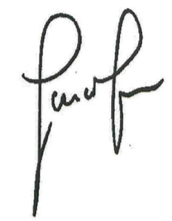 Il sottoscritto_________________________________________________dichiaro di aver ricevuto copia e preso visione dell’informativa relativa ai trattamenti legati alla gestione del rapporto contrattuale ed alle conseguenti attività organizzative, produttive, amministrative contabili, legate alle normative che regolano il contratto.Luogo, data e firma     ______________________________________________